Dzień 4. Flaga PolskiCel ogólny:− rozwijanie sprawności manualnej.Cel operacyjny:Dziecko:− wykonuje flagę Polski.Zachęcam do obejrzenia filmu dla dzieci o Polskich Symbolach  Narodowych – Polak Mały:https://www.youtube.com/watch?v=xQk8p7XY23A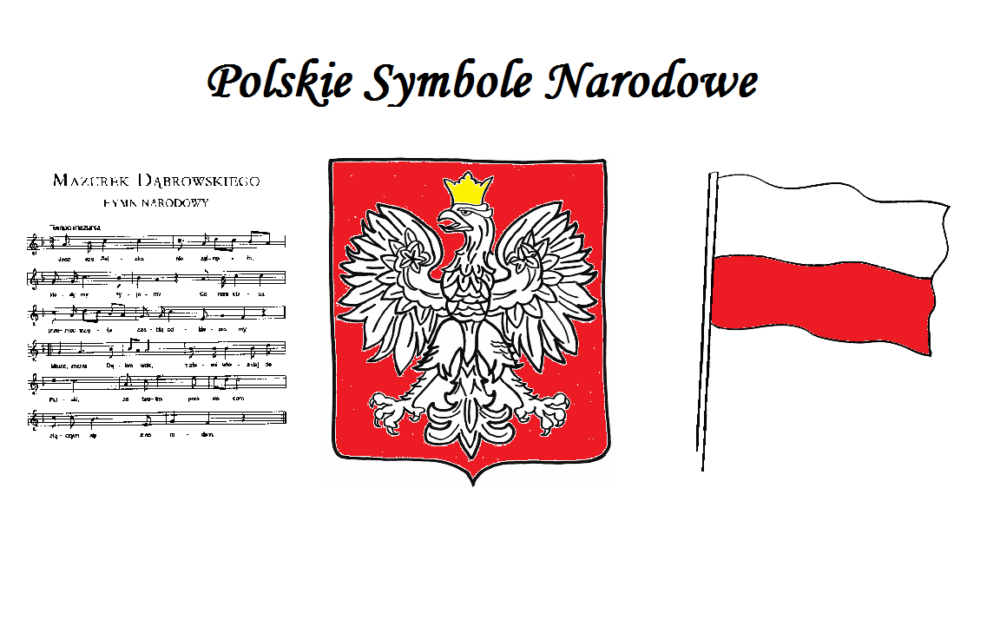 Wykonanie flagi Polski. 1. Przypomnienie wyglądu flagi Polski. Jak wygląda flaga Polski?Przypomnijcie sobie wygląd Polskiej Flagi w piosence:https://www.youtube.com/watch?v=AMi7DWaQsVk2. Zapoznanie z różnymi  sposobami  wykonania pracy w poniższych linkach: https://www.youtube.com/watch?v=IOjn9QYoTKYhttps://www.youtube.com/watch?v=7eRAnfkqQ5IPotrzebne będą : kartki białego papieru A4, klej, nożyczki, kartka papieru samoprzylepnego w kolorze czerwonym, bibuła czerwona, papier śniadaniowy, czerwona kredka, patyczek długi do szaszłyków lub inny.3.Zabawa Gdzie jest schowana flaga? Rodzic chowa w pokoju lub ogrodzie cztery małe papierowe flagi Polski. Dzieci szukają ich, a po odnalezieniu określają miejsce schowania, używając odpowiednich przyimków: na, obok, pod, przed…W ciągu dnia zachęcam do przeprowadzenia dwóch  zabaw dydaktycznych z dziećmiCzarodziejski worek Cele dydaktyczne: prawidłowe rozpoznawanie zabawek przy pomocy dotyku, ćwiczenie umiejętności dobierania zabawek w pary. Dzieci siedzą w kole. W środku koła leży worek. Znajdują się w nim po dwie takie same zabawki. Dzieci po kolei wkładają rękę do worka i wybierają po jednej zabawce. Na podstawie dotyku odgadują, co to jest, nazywają zabawkę, a potem wyjmują ją sprawdzają, czy się nie pomyliły. Następnie kładą zabawki do przygotowanych obok kół w taki sposób, aby dobrać je parami. Guzikowa gra Cele dydaktyczne: zabawa ruchowa, ćwicząca słuch i poczucie rytmu. Dzieci otrzymują po jednym dużym guziku i poruszają się po pokoju zgodnie z tempem muzyki. Przerwa w muzyce jest sygnałem do zatrzymania się. Rodzic wygrywa rytm, który dzieci wystukują guzikami o podłogę, krzesło, stolik itp.Jeśli nie chcecie wykonać flagi powyższymi sposobami  poniżej załączam kolorowanki związane z tematem.Miłej zabawy, powodzenia : )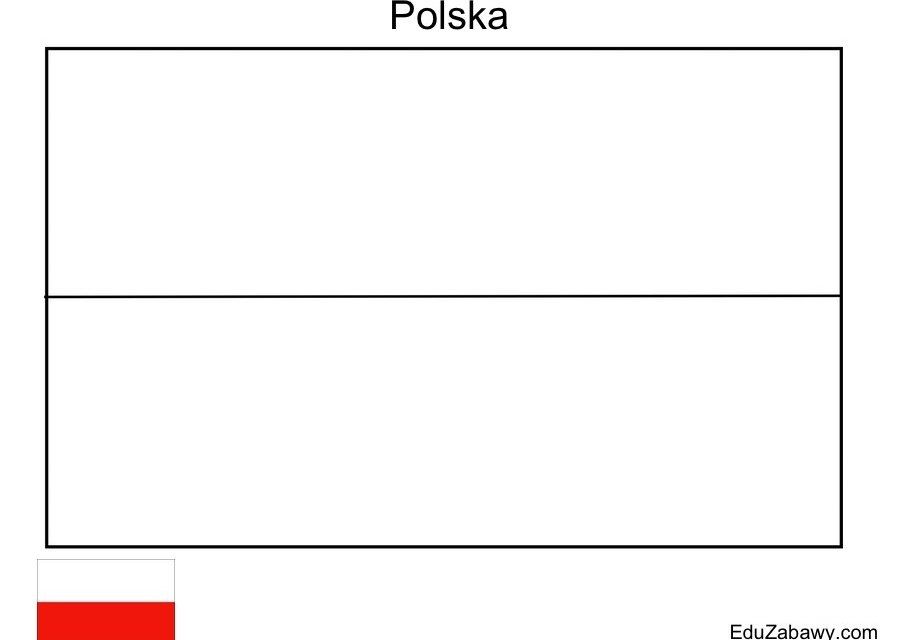 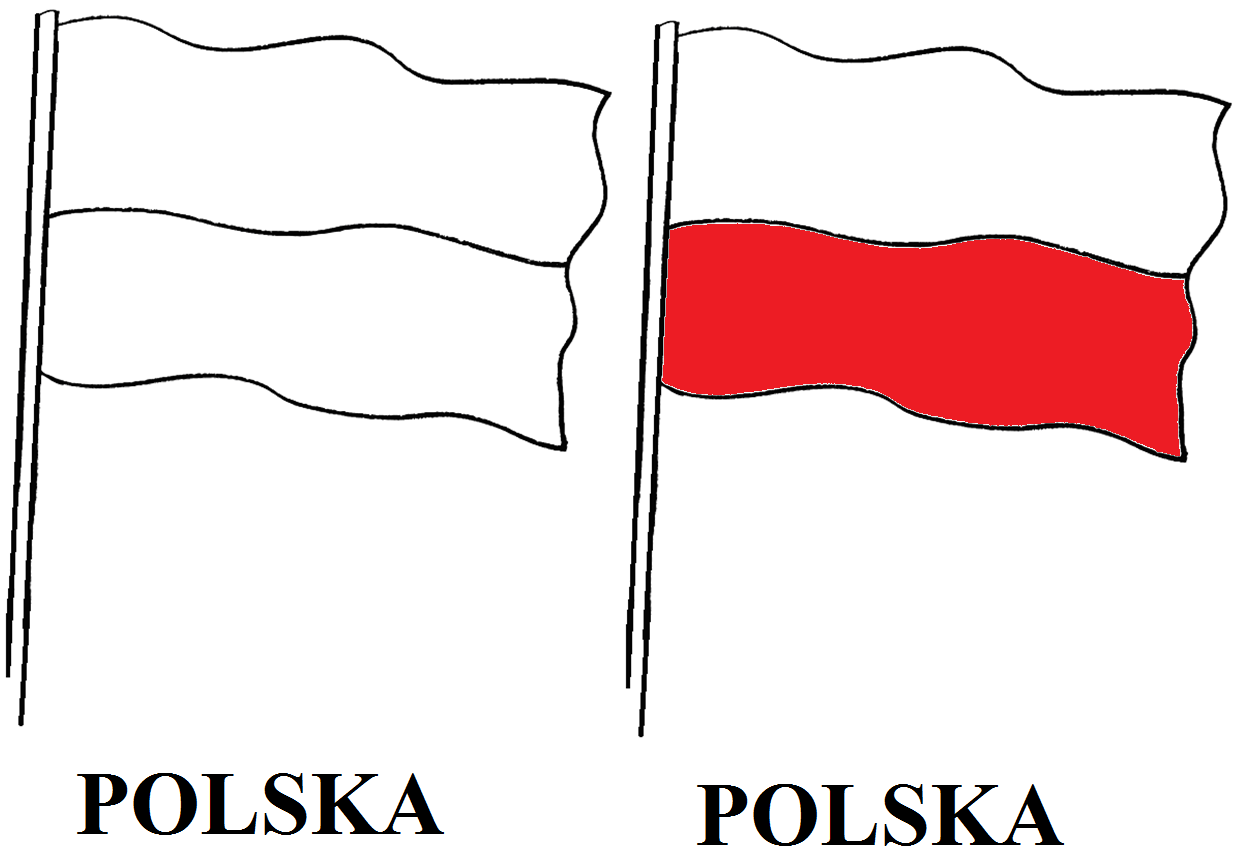 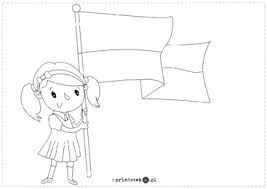 